COMMISSION ADMINISTRATIVE PARITAIRE DU      	Catégorie 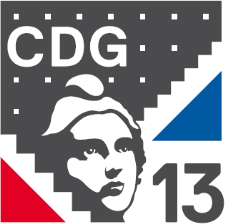 REFUS D’UNE ACTION DE FORMATIONPièces à joindre : - La demande de l’agent à bénéficier de l’action de formation- Le courrier de refus motivé de la collectivitéLa collectivité :L’autorité territoriale, vu et approuvé le Cachet et signatureLoi 84-594 article 2 alinéa 2 : l’autorité territoriale ne peut opposer 	deux refus successifs à un fonctionnaire demandant à bénéficier 	des actions de formation prévues à l’article 1er qu’après avis de la CAPA compléter par informatique – Un tableau par agentAvis de la CAP :NOM - PrénomGradeIntitulé de la formation Date de départ ou période de la formation